الاسم واللقب:محمد عمي                                                                                    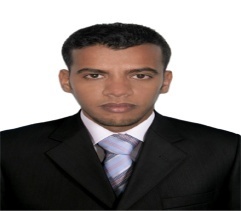 الجنس:                      ذكر    الجنسية :                موريتانية          الدرجة العلمية: حاصل على شهادة الماستر في حوار الثقافات في الثقافة العربية الاسلامية 2013 كلية الآداب ظهر المهراز فاس - المغرب. احضر للدكتوراه في جامعة سيدي محمد بن عبد الله فاس- المغربالتخصص :علم الاجتماعالمؤسسة الأصلية: جامعة سيدي محمد بن عبد الله، كلية الآداب والعلوم الانسانية ، فاس – المغرب .................الدولة: المملكة المغربية .........................................................................رقم الهاتف/ الفاكس:00212630253005 – 0022236379466 -0022246379466البريد الإلكتروني:medouldahmed2@gmai.com...........................................موجز السيرة الذاتية:الأبحاث والمنشورات: بحث المتريز العنوسة في المجتمع الموريتاني _ بحث الماستر بعض أوجه الصدام والحوار بين الحضارتين الاسلامية والغربيةالمشاركة في المؤتمرات والندوات:1ـ يوم دراسي بعنوان :الدراسات في النص الديني المقارن جامعة سيدي محمد بن عبد لله ،كلية الآداب والعلوم العلوم الانسانية سايس ـ فاس ،عنوان المشاركة " مفهوم الأقليات في الفقه السياسي الاسلامي"2ـ الملتقى الوطني الأول للطلبة الباحثين في علم مقارنة الأديان المنتمي لمختبر الخطاب والإبداع والمجتمع الإدراك والمتضمن بعنوان :"مفاهيم وقضايا ومقارنات"، جامعة سيدي محمد بن عبد الله ، كلية الآداب والعلوم الانسانية سايس ـ فاس، عنوان المشاركة : " تأكيد حقوق الانسان في الاسلام"3 ـ جمعية البحوث والدراسات في الفكر الاسلامي ومقارنة الأديان بعنوان " البحث في العقائد والأديان خصوصياته وإشكالاتهجامعة محمد الخامس، كلية الآداب والعلوم الانسانية آكدال4 ـ مؤتمر العلوم الإنسانية والاجتماعية السنوي الرابع للباحثين الشباب وطلبة الدراسات العليا مركز الدراسات والأبحاث في مؤسسة "خالد الحسن" مع فريق الدراسات السياسية  بعنوان : " تجديد مدركاتنا الجماعية في ضوء التحديات الراهنة قضايا المستقبل العربي ،جامعة محمد الخامس، كلية العلوم القانونية والاقتصادية والاجتماعية ـ سلا5 ـ الملتقى الوطني العلمي الثاني للطلبة الباحثين بعنوان:علم مقارنة الأديان، مفاهيم وقضايا ومقارنات،جامعة سيدي محمد بن عبد الله ، كلية الآداب والعلوم الانسانية سايس- فاس،  بقصر المؤتمرات ودار الثقافة بفاس عنوان المشاركة أفاق وأبعاد التعصب والتسامح في الدين .6 ـ مؤتمر العلوم الإنسانية والاجتماعية السنوي الخامس للباحثين الشباب وطلبة الدراسات العليا مع مركز الدراسات والأبحاث مؤسسة خالد الحسن  بعنوان :تجديد مدركاتنا الجماعية في الخطاب الفكري المعاصرجامعة محمد الخامس كلية الآداب والعلوم الإنسانية الرباط7 ـ المؤتمر العلمي الدولي المحكم الثاني " حوار الحضارات والثقافات" ،  جامعة الطفيلة التقنية ، كلية الآداب  المملكة الأردنية الهاشمية.عنوان المشاركة : التسامح الديني في الإسلام8 ـ يوم دراسي للطلبة الدكاترة التابعون لمختبر الدراسات الدينية والعلوم المعرفية والاجتماعية بعنوان الحق في الاختلاف جامعة سيدي محمد بن عبد الله ، كلية الآداب والعلوم الإنسانية سايس _ فاس عنوان المشاركة الحق في الاختلاف 